FICHA DE INSCRIÇÃONome: 	Matrícula: 	Endereço: 	Bairro: 	Complemento: 	Cidade: 	UF: 	CEP: 	Telefone: 	E-mail: 	  Curso:	 Agronomia Ciência e Tecnologia de Alimentos - CTA     Engenharia Cartográfica e de Agrimensura - ECA Bacharelado Interdisciplinar em Ciência e Tecnologia - BICT  Matemática NutriçãoPara uso exclusivo da comissão organizadora das inscrições - não preencherDeverão ser informados ao responsável pela inscrição quais os minicursos serão realizadosCURSO	MINICURSOCOMPROVANTE DE INSCRIÇÃONome: 	Matrícula: 	Curso: 	Valor: 	Data: 	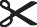 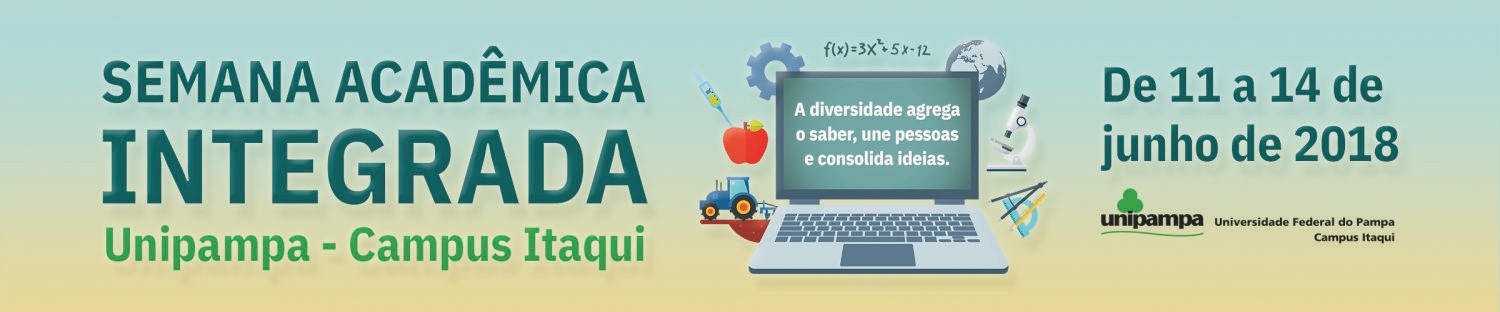 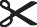 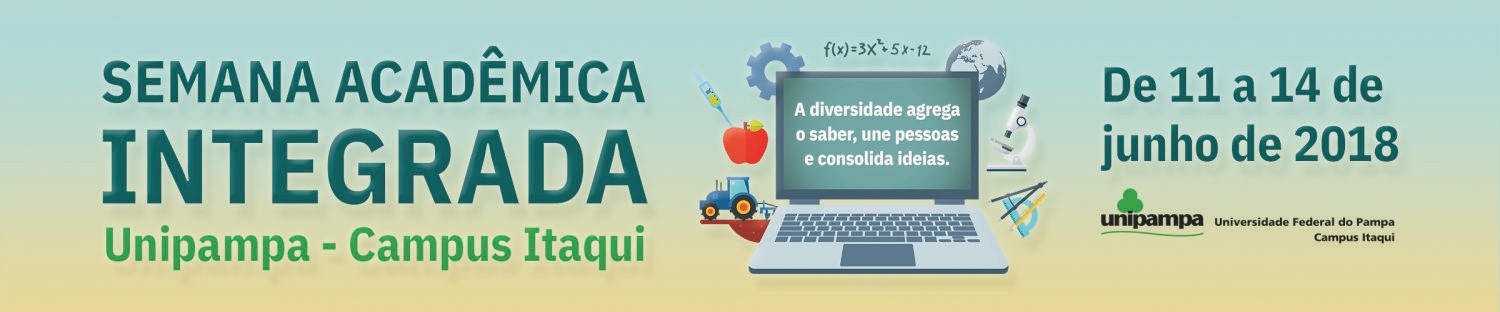 Carimbo e assinatura